福州职业技术学院（督导室）榕职院督导〔2023〕13号关于开展2023-2024学年第一学期期中教学检查工作的通知各系（部、院）：期中教学检查是学校规范教学管理的重要措施，也是教学质量监控工作的重要组成部分。为规范教学秩序，深化教学改革，提高教学质量，经研究，定于第8-11周开展期中教学检查工作。现将有关事宜通知如下：一、教学单位自查第8-9周，各系（部、院）开展自查工作，自查主要内容：（一）期中教学自查：由专任教师在教务信息平台开展“期中自查”，教研室审核。（二）教学质量评价：期中教学评价（第8-9周，学校统一发布）及其他各类教学评价完成情况。（三）各项工作落实：研究部署教学例会及相关教学工作情况。（四）教研活动：各专业/课程教研室教研活动开展情况。（五）其他教学常规运行相关工作。二、学校组织检查第10-11周，教务处将联合督导室根据各系（部、院）期中教学工作自查总结情况，组织人员进行抽查，具体工作安排另行通知。三、总体要求（一）高度重视，全面覆盖。各系（部、院）要组织相关人员面向本单位全体师生（含外聘教师，罗源校区及长乐校区学生等）了解教学信息，掌握教学动态，并结合学生教学信息员日常信息反馈、督导听评课、随堂评价等工作，对本单位教学工作全面进行检查。（二）发现问题，及时整改。对检查中发现的问题深入分析、重点研究，及时采取有效措施进行整改；对教学改革、教学方法探索中涌现出的先进人物、典型经验进行总结和推广。（三）各系（部、院）应于11月6日（星期一）前将《期中教学检查汇总表》（附件）的电子版及签字盖章扫描版发送至督导室邮箱fzddzg@163.com备案。附件：期中教学检查汇总表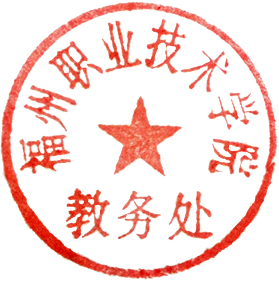 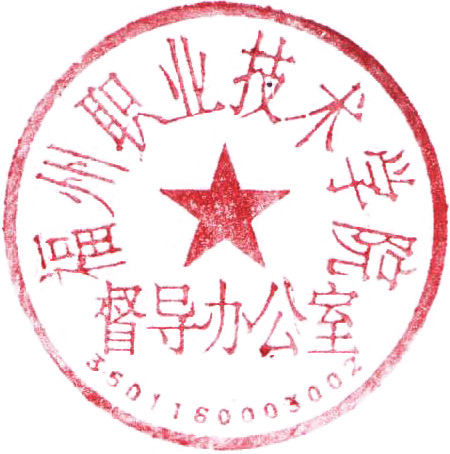 督导室          教务处                                         2023年10月16日福州职业技术学院督导室                         2023年10月17日印发附件：福州职业技术学院期中教学检查汇总表（2023-2024学年第一学期）系(部、院)：                    年     月：                   备注：报告要语言简练，突出重点，用案例与数据说明问题，避免泛泛而谈。自查时间从    周至      周（      月     日至       月       日）教师期中教学自查情况①应完成教学自查课程  门/实际完成  门②教学进度超前或滞后课程  门③学生接受总体情况：④其他：教师期中教学自查情况①应完成教学自查课程  门/实际完成  门②教学进度超前或滞后课程  门③学生接受总体情况：④其他：2.教学评价完成情况①随堂评价本学期应完成数  次/已完成  次②期中评价应完成学生人次  次/实际完成  次③申报高一级职称及新入职教师应听评课  次/已完成  次④领导听课本学期应完成  次/已完成  次⑤同行评价本学期应完成  次/已完成  次⑥教师评学本学期应完成  次/已完成  次2.教学评价完成情况①随堂评价本学期应完成数  次/已完成  次②期中评价应完成学生人次  次/实际完成  次③申报高一级职称及新入职教师应听评课  次/已完成  次④领导听课本学期应完成  次/已完成  次⑤同行评价本学期应完成  次/已完成  次⑥教师评学本学期应完成  次/已完成  次3.教学工作落实情况①研究部署教学例会工作情况：②教研活动开展情况：③其他教学工作开展情况：3.教学工作落实情况①研究部署教学例会工作情况：②教研活动开展情况：③其他教学工作开展情况：4.存在的问题4.存在的问题整改措施整改措施